Smart House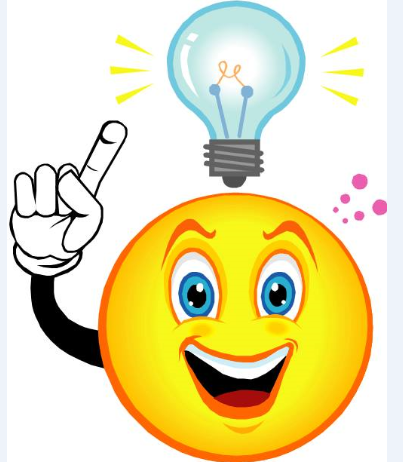 م.اسراء تيسير موسىالجامعة الاسلامية –غزة12/2/2014بسم الله الرحمن الرحيمالحمد لله الذى هدانا لهذا وما كنا لنهتدى لولا ان هدانا اللهالحمد لله كما ينبغى لجلال وجهه وعظيم سلطانهوصل اللهم على سيدنا محمد اما بعد :اخوتى واخواتى الطلبة اقدم اليوم بين يديكم اول انجازٍ لى بعد تخرجى من الجامعة الاسلامية فى غزة بقسم هندسة الحاسوبوفيه اضع بين ايديكم شرح لمشروعى التخرج بغض النظر عما كانت تسميته إلا اننا وضعت اسمه حسب اكثر الكلمات بحثاً وتطابقا معه عبر الشبكة العنكبوتيةولن انسى اصحاب الفضل فى انجاز هذا المشروع المهندس عبد الناصر عبد الهادى بالإضافة الى المجموعة التعاونية المشتركة (أمل قنن –هيام ابو ستة-يسرى أبو شاويش-اسراء موسى) لإنجاح هذا المشروع فلهم جزيل الشكر والوفاءاهدي اجره ومنفعته كصدقة جارية عن روح أبى الغالى رحمه اللهتحياتى اسراء تيسير موسى مقدمة فى هذا الكتاب الصغير سأضع بين يديكم شرح مفصل ووافى عن كيفية بناء وتركيب مشروع Smart Houseسيتم التحكم بأربعة أجهزة باستخدام أربعة طرق وهى اتصال من جوال والبلوتوث والحاسوب وريموت للتحكم عن بعد  بإغلاق وتشغيل الاجهزةفى الفصل الاول سيتم تناول القطع الالكترونية المكونة للمشروع وفى الفصل الثانى سيتم تناول بالتفصيل التركيبة الداخلية لدوائر المشروع بالتتابع وفى الفصل الثالث سيتم تناول بشكل تمثيلى للبلوكات المكونة للمشروع .القطع الالكترونية PIC16F877A MAX 232  RS232  DTMF 8870 RF module )Receiver/transmitter)HT-12 )D (decoder/( E ( Encoder( (الدوائر الكهربائية  فى هذا الفصل  سأقوم بالتحدث بشكل مفصل على التركيبة الداخلية للدوائر المكونة للمشروع  المرسومة ببرنامج المحاكاة البروتس .اولا دائرة  POWERحتى نشغل اى مشروع هندسى بيلزمه اكيد POWER  طبعاً فى الحالة العادية  الكهرباء المنزلية فى غزة مثلا بيكون الاجهزة بتشتغل على 220vAC50HZاما فى حالة المشروع  الذى بين يدينا يحتاج الى التالى 5vDC0HZطيب كيف راح احول كما فى الشكل التمثيلى التالى !!!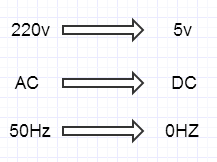 سيتم حل المشكلة بعدة خطوات وأدوات الكترونية بالنظر الى الدائرة ستلاحظ وجود عدة قطع الكترونية مستخدمة لهذا الغرض 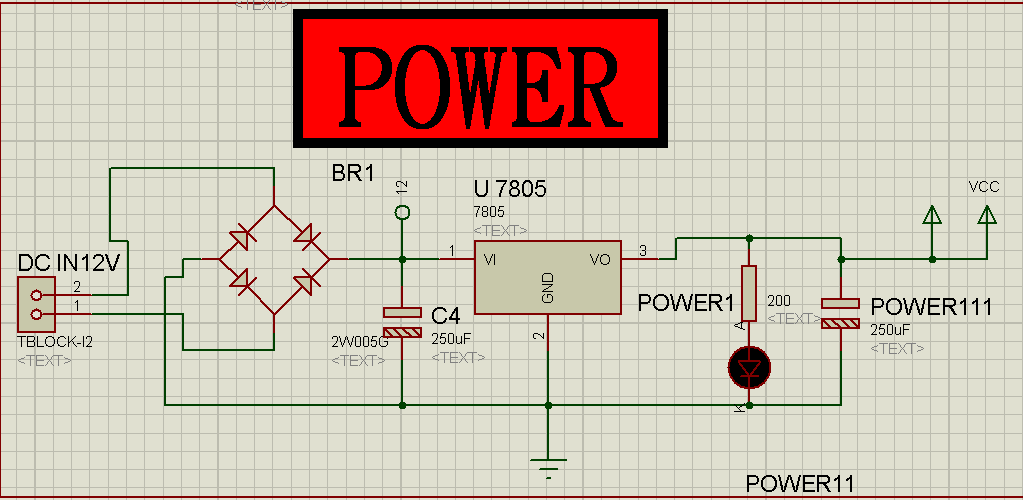 اولا تم استخدام الترانسفورمر Ttransformer 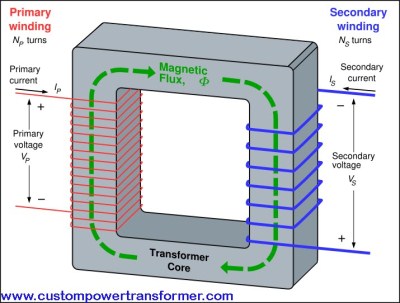 لتحويل الجهد العالى لجهد منخفض كيف يتم ذلك ؟ عند اعطاء Ttransformer جهداً سيتم توليد مجال مغناطيسى فى حلقات الملف وبالتالى تولد مجال مغناطيسى معاكس فى الملف الثانى  والمعادلة التالية توضح كمية الجهد الناتجة بعد مروره بالملفات 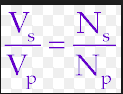 حيث ان Ns,Np =عدد حلقات عند كل ملفوينتج ان الجهد اصبح 12 فولت بدل من 220 فولت عظيم لكن مانحتاجه هو 5 فولت وبالتالى نحتاج لمساعدة قطع اخرى للوصول للجهد والحالة المطلوبة اعلاه سيتم استخدام القنطرة   Diodes Bridge Rectifier(H-BRIDGE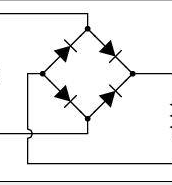 لكن هذه القطعة للوصول نوعا ما الى DC فكرة الديودات الموجودة بالقطعة والتى سأستفيد منها هو انه مرور التيار سيكلفك 0.7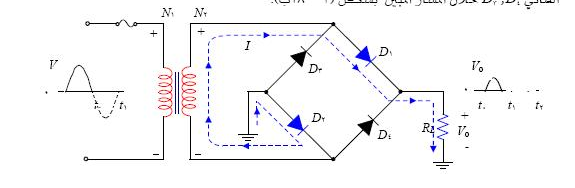  فى نصف الدورة الموجب من الاشارة الداخلة الى (H-BRIDGE)سيمر التيار كما هو موضح بالرسمة باللون الازرق وبالتالى يصبح الجهد من 12 فولت الى 12-(0.7+0.7)=10.6Vفى  نصف الدورة (القمع) السالب سيمر التيار فى الشكل الموضح 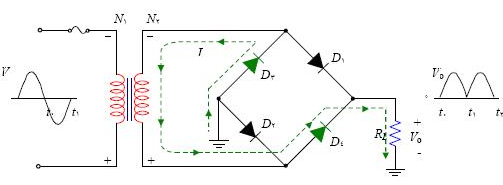 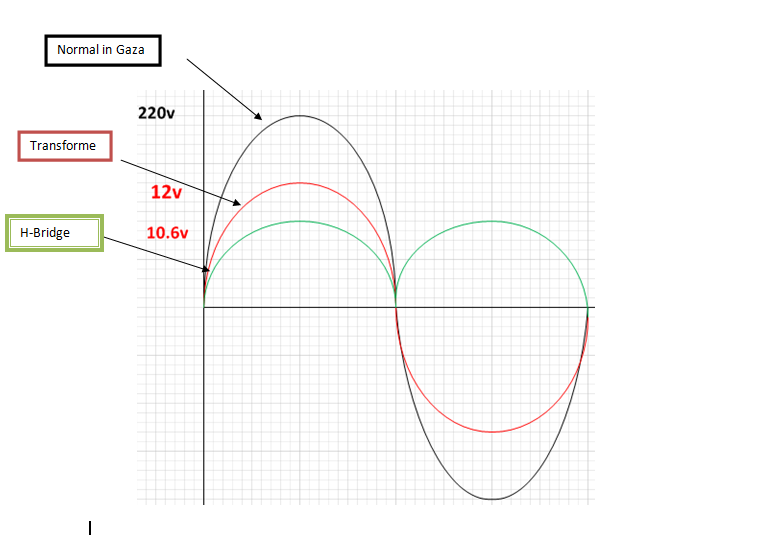 بالنظر الى الشكل اعلاه  نلاحظ انه اصبحت كل السجينال (الاشارة ) بالجهة الموجبة لكن الى حد الان لم يصل الى كونه تيار ثابت للتغلب على هذه الذبذبات(الترددات) سيتم وضع مكثفات كيميائية Capacitor لأنها هى المكثفات الوحيدة ذات قيمة عالية  وكلما ازدادت سعة المكثف كلما حصلت على الاقتراب من DCفكرة عمل المكثف :-المكثف عبارة عن عملية شحن وتفريغ , يشحن بسرعة ولكن يفرغ ببطئ 
لذلك راح استفيد من هذه الخاصية من بطئ التفريغ عنده والشحن بسرعة ,سأجعل  فى زمن تفريغ المكثف راح تكون القنطرة عملت قمع اخر (شحن مرة اخرى للمكثف) ما راح يلحق يفرغ إلا والقنطرة عاملة شحن مرة اخرى وكلما ازدادت سعة المكثف كلما بطئ التفريغ بالمكثف سيتم استخدام ايضا قطعة الكترونية تسمى منظم Regulator (7805)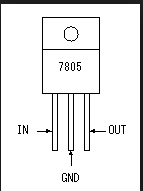 مبدأ عمله اعطينى جهد  قيمته تتراوح مابين 5.7 الى 24 فولت وراح يطلع قيمه =v5يعنى مثلا لو كان المدخل للمنظم جهد 10.6 اذاً سيقوم بقص الاشارة الى 5 فولت فقط وهذا مااحتاجه لكن لو لاحظت اين ستخلص المنظم من الفولت الزائد ؟؟ 
سيقوم بإخراج الباقى والزائد عن ال 5 فولت على شكل طاقة حرارية لذلك ينصح بوضع مشتت حراراى من الالمنيوم لانه راح يسخن سيتم وضع مكثف اخر لزيادة التنعيم (الوصول الى DCوهكذا وصلنا الى الحالة المطلوبة Driver Circuitسيتم تناول دائرة Driver Circuit بنوع من التفصيل 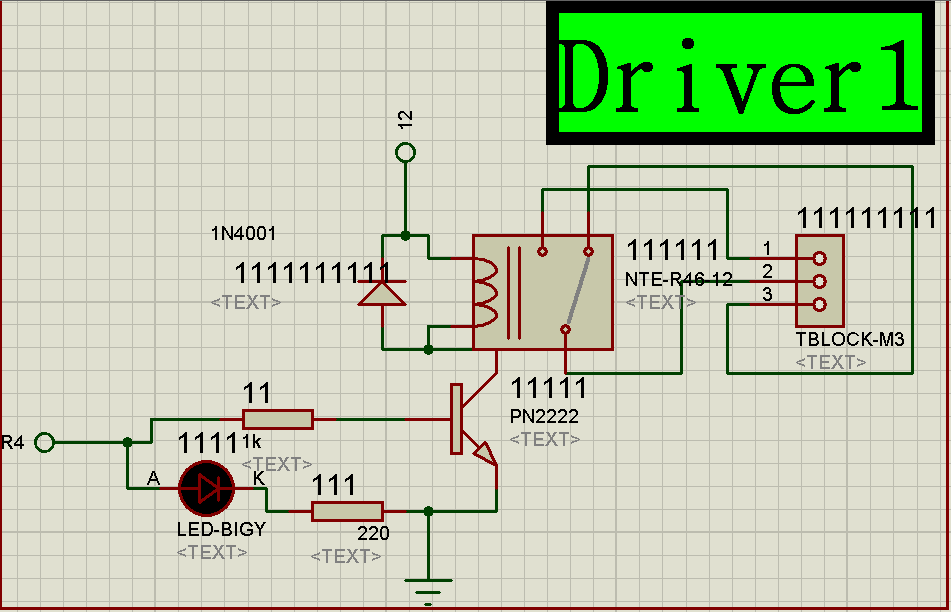 Transistor: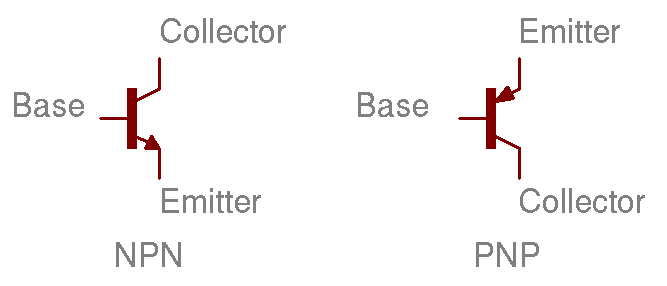 عند اعطاءه جهد  5 فولت سوف يقوم بعمل جسر بين Emitter ,collector   حتى يمر التيار علما ان التيار سيمر فى اتجاه واحد من collector الى Emitter كما هو موضح بالشكل Relay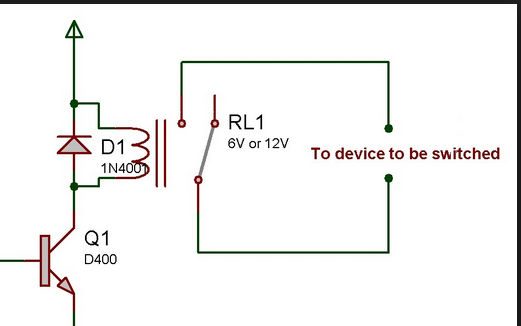 عند اعطاء ال Relay جهد كما هو موضح بالشكل سينشأ مجال مغناطيسى بالملفات والتى تؤدى بدورها الى جذب الذراع وبالتالى تغلق ميزة :يتحمل ال Relay تيار عالى يصل الى 5000mAلو قمنا بعمل التالى راح تضئ اللمبة بشكل عادى ومبسط 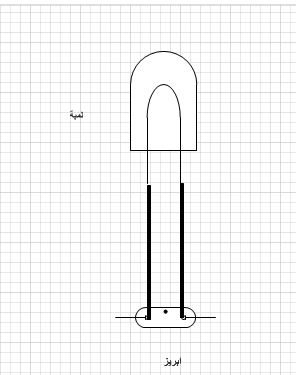 ولكن لو اردت وضع مفتاح الكترونى للتحكم يمكنك وضع Relay كمفتاح كما فى الشكل 
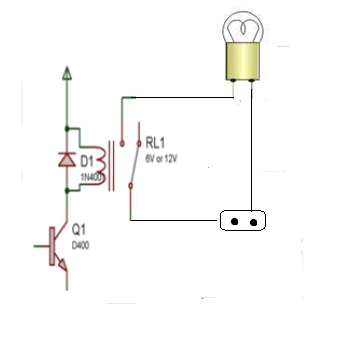 لكن احنا بناجذ الفولت من البيك عند اخذها امر مثلا من الحاسوب راح يطلع جهد اما 0 فولت او 5 فولت حسب اذا الامر on/offتم اضافة بعض المقاومات والديودات  للحماية وللفحص هل الدارة سليمة ام لا الشكل التالى يوضح كل component  وفائدتها 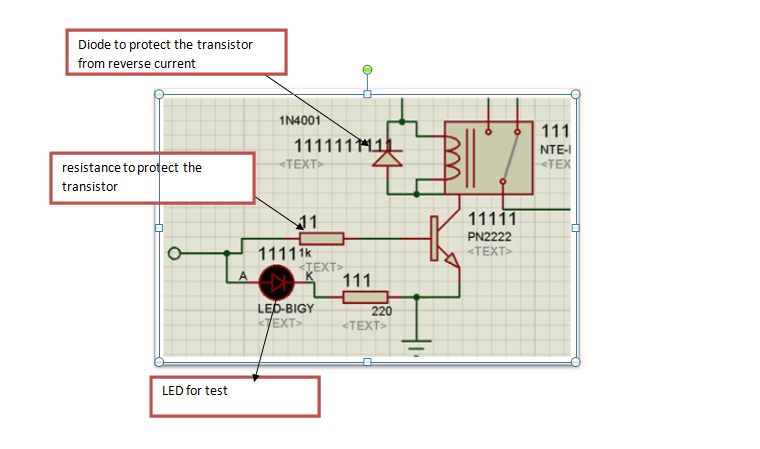 كما نلاحظ من الشكل ان سبب وجود مقاومة لحماية الترانزستور فى حالة اعطاء الدائرة 5 فولت بخاف ينحرق اما الديود فهو للفحص لو اضاء الديود بعرف انه لا يوجد مشكلة بالبيك pic   لأنه اضاء الديود اذا اخذ امر واعطانى اشارة  ولكن المشكلة تكمن بالأدوات فيما بعد البيك اذاً اما فى relay  او اللمبةrelay يقوم بإعطاء صوت مثل ضربة صغيرة "تكة" لو ما طلع الصوت معناه المشكلة فيه وهنالك ديود تم استخدامه للحماية من التيار المعاكس الذى من الممكن تولده بسبب انطفاء relay لثوانى وهذا الديود لا يعمل عندما يكون relay شغال لأنه بحالة انحياز عكسى ولكن لو طفئ يأتى دوره DTMF(8870) Circuit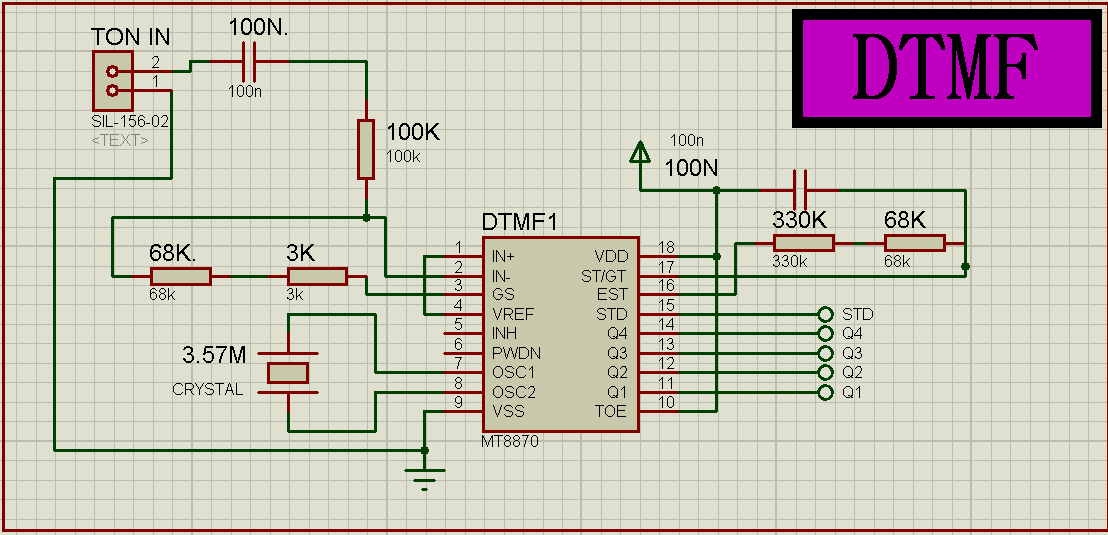 يتم استخدامها مع الجوال والبلوتوث    للتحكم  بالأجهزة عند استخدام الجوال 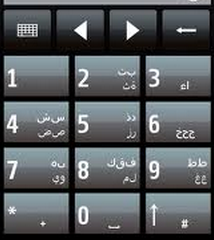 لو ضغطت على الرقم فى الجوال راح يطلع صوت كل رقم يختلف عن صوته (اشارته) عن الرقم الاخر  يسمى هذا الصوت DTMFعلما انه رقم 1 باى جوال بيعطيك نفس الاشارة من رقم 1 فى جوال تانى اذا هذا الصوت موحد بين الجوالات طبعا الصوت عبارة عن موجه كل موجه تختلف عن الاخرى كما تناولنا سابقا والبيك 8870 بتاخذ الموجات وبتحللها وبتعطينى الداتا الداتا اللى راح تعطينى اياها يتم اخذها من الداتا شيت 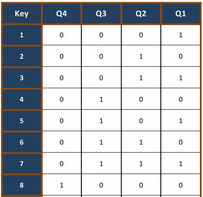 نلاحظ انه BINARY يعنى لو ضغطت على رقم 7 راح تطلع الداتا على شكل 0111وبالتالى بقدر افهم البيك لو وصلك 0111 راح تشغلى الجهاز السابع مثلا MAX232 circuit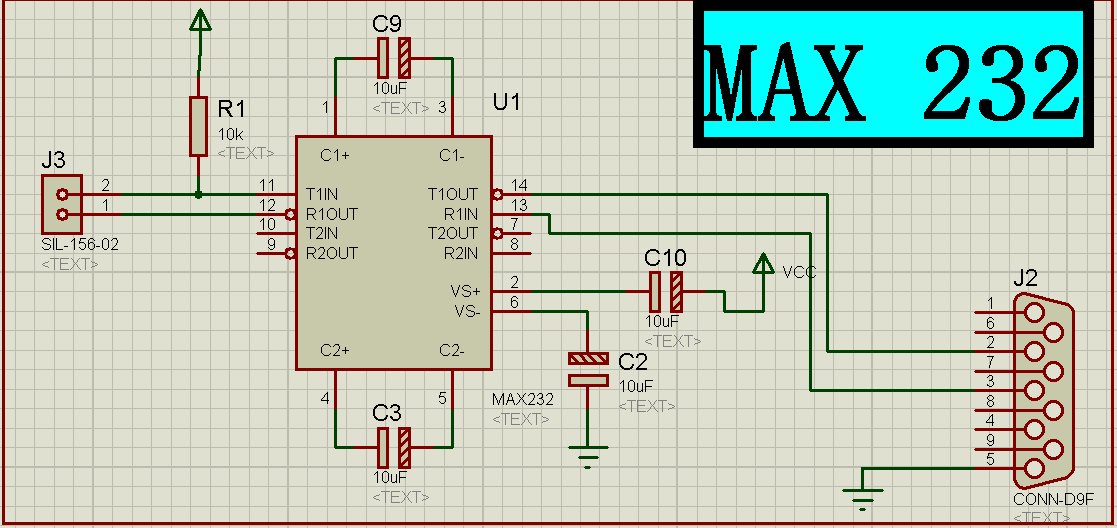 سيتم استخدامها عند التحكم بالأجهزة من خلال الحاسوب لو ضغطت على الكمبيوتر زر راح يشغل البيك ولكن هنالك اشكالية 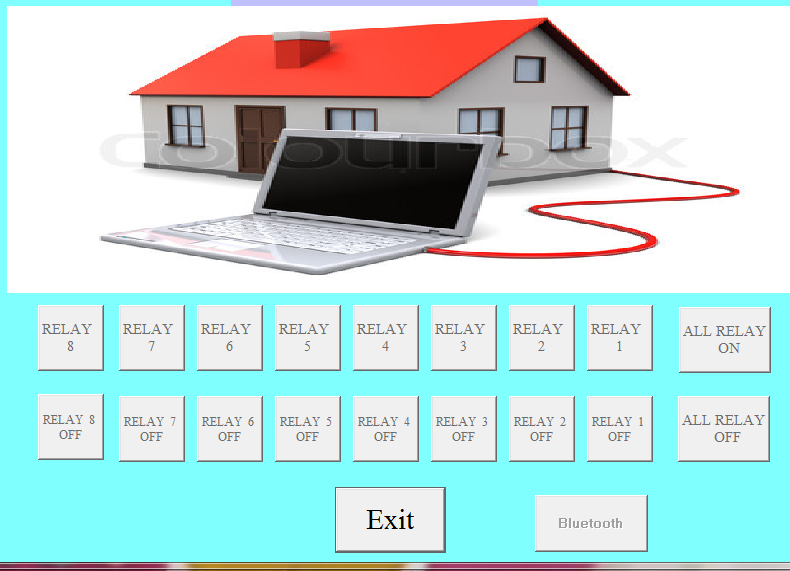 عندما يعمل الحاسوب يعطى داتا يعطى القيم +12 و-12 فولت بينما البيك يتعامل مع 5 و0 فولت لو ارسل الحاسوب للبيك راح يحترق البيك ولو ارسل البيك للحاسوب طبعا الفولت اقل مما يحتاجه ماراح يشتغل الحاسوب لذلك سيتم وضع وسيط وهو Max فقط عليه ان يأخذ ويرسل بكلا الاتجاهين كيف تقوم Max بفعل ذلك ؟؟!!
من خلال شبكة من المكثفات المتصلة بالارجل الاخرى لها والتى تقوم بتخزين الفولت الزائد وتفريغه عند الحاجه ولو زاد مرة الجهد عن المطلوب فى هنالك مكثفات متصلة بالارضى ground  بتفرغ فيه ولو قل الجهد عن المطلوب فى مكثفات متصلة مع vcc  طبعا كل هذه التوصيلات للمكثفات بيكون تبعا للداتا شيت الخاصة بال MaxRF_MODULE Circuit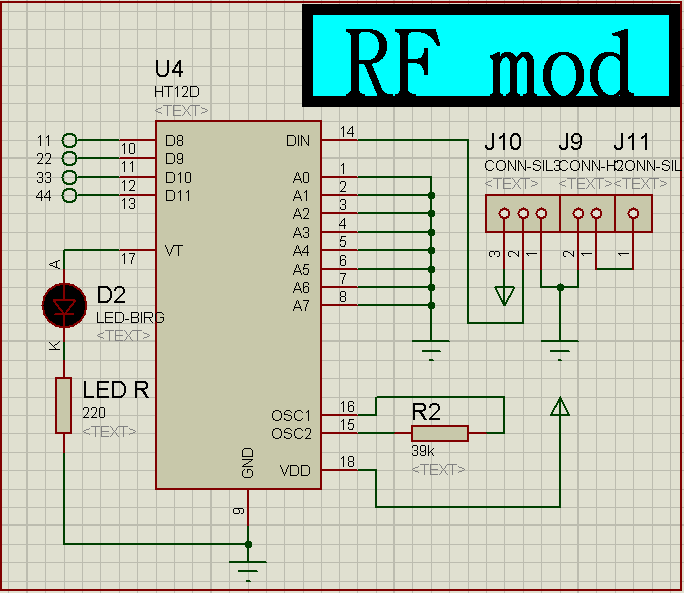 للتحكم بالأجهزة باستخدام الريموت فكرته بسيطة جدا هناك قطعة RF_MODULE بتيجى على شكل قطعتين مرسل ومستقبل 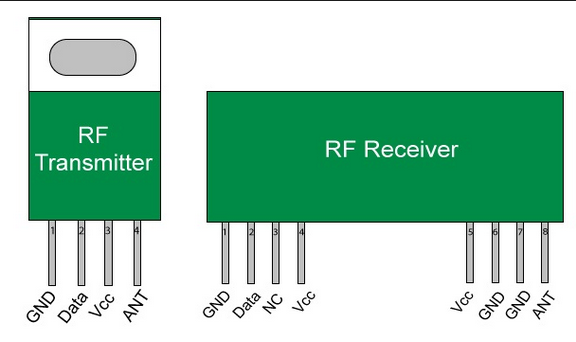 ويتم استخدام قطعة HT-12  تأتى ايضا على شكل قطعتين مشفر وفاك للتشفير encoder(HT-12E)/decoder(HT-12D)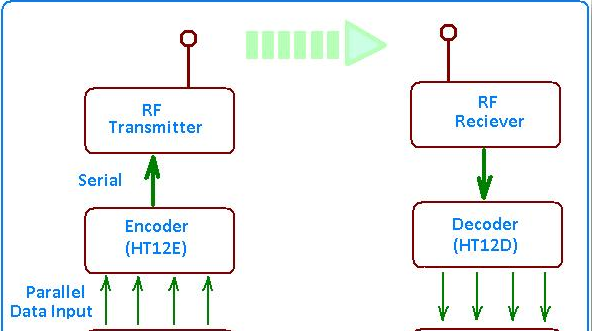 وسيتم توضيح الفكرة لاحقا بكل تفاصيلها طرق التحكم بالأجهزة	سنتناول فى هذا الفصل كيفية التحكم بالأجهزة ؟وسيتم تناول الطرق الاربعة (الريموت-الحاسوب-اتصال من جوال-بلوتوث) كطرق مستخدمة للتحكم بإغلاق وتشغيل الاجهزة عن بعد .اولاً التحكم باستخدام الحاسوب :-اذا اردت التحكم بالأجهزة من خلال الكمبيوتر من الطبيعى جداً أن يكون هنالك User Interface  سيتم استخدام برنامج الفيجوال بيسك ليس لشئ ولكن حتى اتعامل معه انا شخصياً بطريقة سهلة طبعا بإمكانكم تصميم الواجهة بلغة البرمجة التى تحب التعامل معها سيكون شكل الواجهة كالتالى 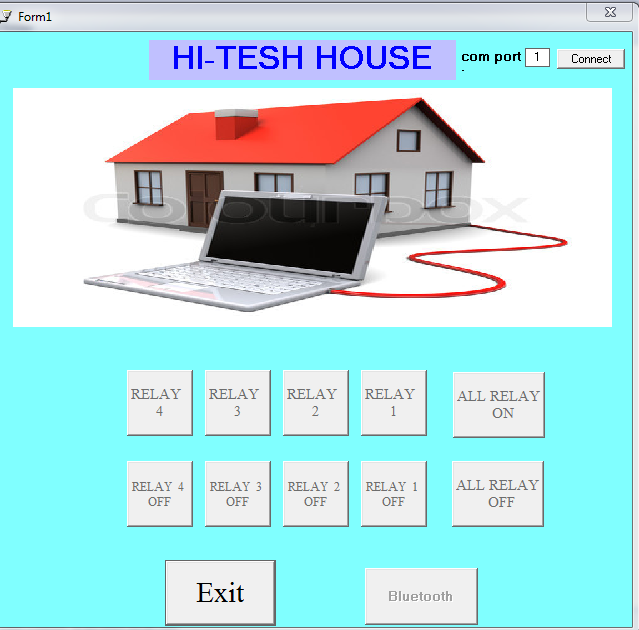 ولكن هل تساءلت كيف يمكن للبيك التخاطب مع الفيجوال بيسك سيتم استخدام comm سيتم استخدامه من نوع  RS232له سطرين من البنات (9 اسنان) سيتم التعامل فقط مع الرقم 5و3 علماً أن الترقيم يبدأ من اليمين الى اليسار ويوجد خاصية UART  فى البيك حتى يتعامل مع المستقبل RX  والمرسل TXمن RS232لنتتبع طريقة العمل كما هى موضحة بالشكل التمثيلى سيقوم المستخدم بالضغط على رقم (1) ولكن فعلياً بالبرمجة سأعطيه كود انه اذا تم الضغط على واحد ارسل الى COMM حرف a  مثلاً ثم الى MAX232 والتى ستقوم بإرسالها الى البيك والتى ستقوم بتفعيل خاصية UART ثم تعطى البيانات الى الاجهزة او بمعنى الامر للجهاز المقصود لتشغيله فعليا بمشروعى تم الاستفادة فقط من رقم 2 فى comm. Rs232(الارسال) وليس الاستقبال لأنه احنا استخدمنا الحاسوب للإرسال فقط ولو اردت استخدام المستقبل فى عرض النتائج فى مرحلة تطويرية للمشروع لاحقا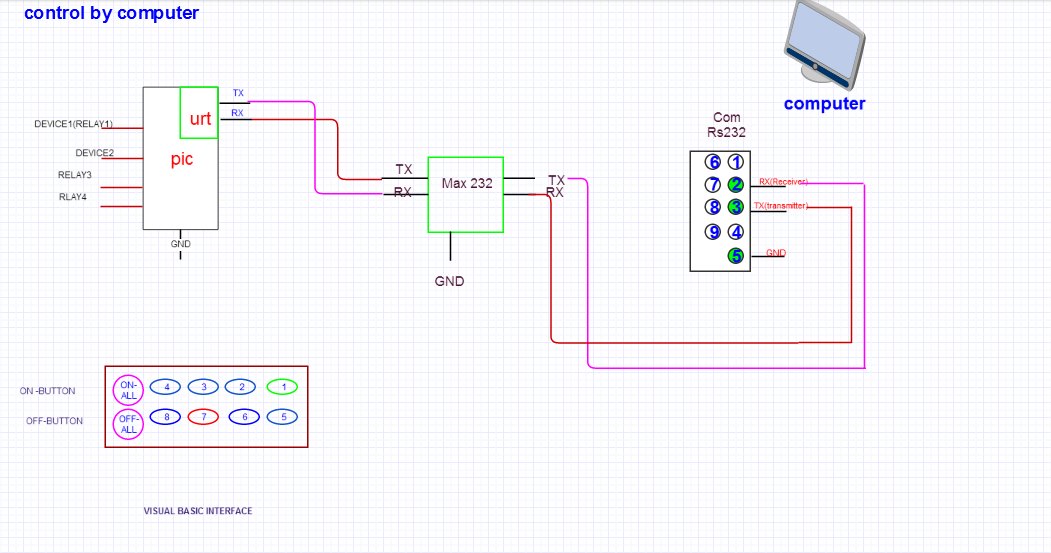 ثانياً التحكم باستخدام البلوتوث :-يتم وضع قطعة تسمى Bluetooth  هذه القطعة تعمل on _line  مجرد أى حركة على الجوال سيتم التقاطها من قبل البلوتوث اذاً البلوتوث ماهو الا مرسل فقط للبياناتلو اتصلت من جوال ما على البلوتوث الذى يقوم بدوره بتخزين هذا الجوال عنده فان أى حركة فى الجوال (صوت الازرار) سيرسل مباشرة الى البلوتوث والذى سيرسله الى TON-IN فى قطعة dtmf 8870  والتى ستقوم بتحليل موجات الصوت الى digital أى عندما اضغط رقم 1 سيخرج 0001 والتى سيرسل الى البيك والتى بدورها ستقوم بتشغيل الجهاز المطلوب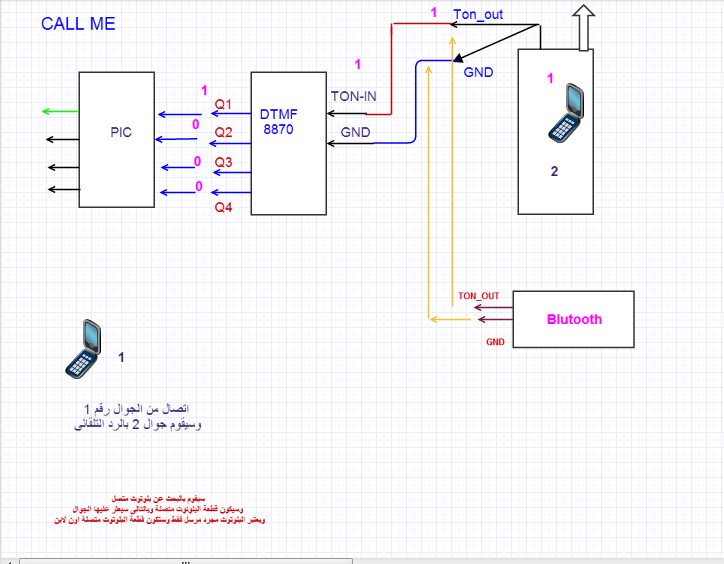 ثالثاً التحكم باستخدام الجوال :-سيتم تفعيل الرد التلقائى فى الجوال المتصل باللوحة الالكترونية سيتم وضع شريحة بالجوال وعندما يتصل جوال الاول فى جوال الثانى سيقوم الجوال الثانى (الموجود بالمشروع) سيقوم بالرد التلقائى واى صوت يخرج من الجوال الاول الى الثانى سيتم ارساله بسماعة الى dtmf  ليقوم بتحليل موجه الصوت واعطاء الاوامر للبيك بتشغيل الجهاز المطلوب كما تم ايضاحه فى التحكم بالبلوتوثرابعاً التحكم باستخدام الريموت :-اذا أردنا التحكم بالاجهزة من خلال الريموت فاننا سنحتاج الى RF_MODULE علماً بأن RF_MODULE عبارة عن قطعتين "مرسل ومستقبل"اذا لابد أن يكون المرسل فى الريموت والمستقبل متصل بالبيك ولتوضيح اولا الريموت 
switches  حسب عدد الاجهزة المراد التحكم فيها سيتم استعمال TH_12 المكون من قطعتين ايضاً TH_12D (DECODER)للتشفيروقطعة TH_12E(ENCODER) ولفك التشفير سيتم اخذ قدم من اقدام switch وتوصيلها ب 5 فولت والارجل الثانية سيتم توصيلها ب TH_12Dعند الضغط على زر switch من ازرار الريموت سيتم فعلياً نقل الداتا من خلال TH_12D والتى بدورها تخرج داتا Dout  ثم يتم نقلها الى RF_MODULE مرسليتم نقلها بواسطة موجات الراديو الى شقيقتها RF_MODULE مستقبل ثم يقوم المستقبل عبر Doutب ارسال البيانات (الداتا)الى H_12E لفك شيفرة البيانات والتى تقوم بدورها بإرسال الداتا الى البيك والتحكم بالجهاز حسب المطلوب النهايةوفى الختام اتمنى من الله العلى القدير ان ينفع بنا الاسلام وأن يعلمنا ما ينفعنا وان يكون فاتحة لعمل الخير وللنجاح والتميز ولا تنسونا من صالح دعاءكم وقراءة الفاتحة على روح والدى الحبيب رحمه الله تحياتى اسراء تيسير موسى 